LAMPIRANLampiran 1. Kisi-Kisi Instrumen Penelitian Tentang Pemberdayaan Ibu Rumah Tangga dalam Memanfaatkan Sampah yang Bernilai Ekonomi di Kelurahan Romanglompoa Kecamatan Bontomarannu Kabupaten GowaLampiran 2.  Pedoman Wawancara Kepada Staf Kelurahan Romanglompoa Tentang Pemberdayaan Ibu Rumah Tangga dalam Memanfaatkan Sampah yang Bernilai Ekonomi di Kelurahan Romanglompoa Kecamatan Bontomarannu Kabupaten Gowa Pedoman WawancaraIdentitas RespondenNama 			:Jabatan 			:Lokasi wawancara		:Hari/tanggal/pukul	:Daftar Pertanyaan Bagaimana proses perencanaan dalam mempersiapkan kegiatan pemberdayaan kepada ibu rumah tangga di Kelurahan Romanglompoa?Apa tahapan dalam proses perencanaan tersebut?Bagaimana melakukan identifikasi kepada ibu rumah tangga di Kelurahan Romanglompoa?Apa tahap-tahapan dalam melakukan identifikasi kepada ibu rumah tangga?Bagaimana menentukan tujuan dalam mempersiapkan kegiatan pemberdayaan kepada ibu rumah tangga di Kelurahan Romanglompoa?Apakah ada tahap-tahapan dalam menentukan tujuan?Apakah ada evaluasi awal dalam proses perencanaan menuju tahap pelaksanaan kegiatan pemberdayaan?Bagaimana proses pelaksanaan kegiatan pemberdayaan kepada ibu rumah tangga di Kelurahan Romanglompoa?Apakah ada tahap-tahapan dalam proses pelaksanaan pemberdayaan?Apa tujuan pelaksanaan pemberdayaan kepada ibu rumah tangga?Apakah Kelurahan mengadakan kerjasama dengan pihak lain dalam melaksanakan kegiatan pemberdayaan kepada ibu rumah tangga?Apakah ada faktor-faktor pendukung dalam melaksanakan pemberdayaan? Jika ada seperti apa itu?Apakah ada faktor-faktor penghambat dalam melaksanakan pemberdayaan? Jika ada seperti apa itu?Apakah ada bantuan dana dari pemerintah dalam melaksanakan kegiatan pemberdayaan kepada ibu rumah tangga?Apakah ada dana khusus atau dana yang memang teralokasikan untuk melaksanakan kegiatan pemberdayaan?Apakah dikenakan biaya kepada ibu rumah tangga dalam pelaksanaan kegiatan pemberdayaan?Bagaimana hasil dari kegiatan pemberdayaan kepada ibu rumah tangga?Bagaimana tingkat kesejahteraan ibu rumah tangga yang mengikuti kegiatan pemberdayaan tersebut?Apakah kegiatan pemberdayaan tersebut menjadikan ibu rumah tangga berdaya di mata masyarakat?Lampiran 3. Pedoman Wawancara Kepada Ibu Rumah Tangga Tentang Pemberdayaan Ibu Rumah Tangga dalam Memanfaatkan Sampah yang Bernilai Ekonomi di Kelurahan Romanglompoa Kecamatan Bontomarannu Kabupaten Gowa Pedoman WawancaraIdentitas RespondenNama 			:Usia 			:Pekerjaan			:Lokasi wawancara		:Hari/tanggal/pukul	:Daftar PertanyaanBagaimana pendapat anda tentang kegiatan pemberdayaan ibu rumah tangga ini dalam memanfaatkan sampah yang bernilai ekonomi?Apa yang memotivasi anda untuk mengikuti kegiatan pemberdayaan ini?Bagaimana proses pemberdayaan yang dilakukan pihak Kelurahan Romanglompoa?Apakah ada hambatan yang ditemukan dalam proses pemberdayaan tersebut?Apakah fasilitas dan prasarana sudah memadai dalam proses pemberdayaan tersebut?Apakah dengan mengikuti kegiatan pemberdayaan ini mengubah ekonomi keluarga?Bagaimana tingkat kesejahteraan keluarga setelah mengikuti kegiatan tersebut?Apakah dikenakan biaya dalam mengikuti kegiatan tersebut?Apakah kegiatan pemberdayaan tersebut menjadikan ibu rumah tangga berdaya di mata masyarakat?Apakah manfaat yang dirasakan setelah mengikuti kegiatan tersebut?Lampiran 4.  Pedoman Observasi Tentang Pemberdayaan Ibu Rumah Tangga dalam Memanfaatkan Sampah Bernilai yang Bernilai Ekonomi di Kelurahan Romang Lompoa Kecamatan Bontomarannu Kabupaten GowaKeterangan: Baik 		: Jika semua observasi sudah dilakukanCukup		: Jika hanya beberapa observasi tidak terlaksanaKurang		: Jika semua observasi tidak terlaksana Lampiran 5.  Pedoman Dokumentasi Tentang Pemberdayaan Ibu Rumah Tangga dalam Memanfaatkan Sampah Bernilai yang Bernilai Ekonomi di Kelurahan Romang Lompoa Kecamatan Bontomarannu Kabupaten GowaMenelaaah dokumen yang berisi tentang profil Kelurahan RomanglompoaMenelaah dokumen yang berisi tentang data jumlah penduduk yang ada di Kelurahan Romanglompoa Menelaah dokumen yang berisi tentang kondisi kesejahteraan penduduk di Kelurahan RomanglompoaLampiran 6.  Hasil Wawancara kepada Staf Kelurahan Tentang Pemberdayaan Ibu Rumah Tangga dalam Memanfaatkan Sampah Bernilai yang Bernilai Ekonomi di Kelurahan Romang Lompoa Kecamatan Bontomarannu Kabupaten GowaTranskrip WawancaraIdentitas RespondenNama 			: SSJabatan 			: Staf KelurahanLokasi wawancara		: Kelurahan RomanglompoaHari/tanggal/pukul	: Jumat/ 11 April 2014/ 10:30 WitaDaftar Pertanyaan dan JawabanBagaimana proses perencanaan dalam mempersiapkan kegiatan pemberdayaan kepada ibu rumah tangga di Kelurahan Romanglompoa?Jawab:  Untuk perencanaan kegiatan pemberdayaan kepada ibu rumah tangga kami menyiapkan beberapa rangkaian kegiatannya, yang dimana perencanaan, pelaksanaan, dan evaluasi, yang dimana pada tiap-tiap item kegiatan tersebut terdiri lagi dari bagian-bagiannya.Apa tahapan dalam proses perencanaan tersebut?Jawab: 	Untuk mengetahui sejauh mana perencanaan program itu berjalan dengan baik dilakukan beberapa hal yaitu analisis keadaaan lapangan, pemilihan masalah sesuai dengan kebutuhan, perencanaan dilakukan benar-benar jelas dan menjawab kebutuhan, mengatur pembagian tugas yang seimbang kepada pelaksana kegiatan dan senantiasa mengevaluasi kegiatan untuk mengetahui hambatan dalam pelaksanaan. Semua itu dilakukan agar kegiatan pemberdayaan terlaksana dengan baik sesuai tujuan yang diharapkan.Bagaimana melakukan identifikasi kepada ibu rumah tangga di Kelurahan Romanglompoa?Jawab: Pada tahap identifikasi, kami memulainya dengan melakukan sosialisasi terlebih dahulu kepada masyarakat khususnya ibu rumah tangga yang ada di kelurahan romanglompoa.Apa tahap-tahapan dalam melakukan identifikasi kepada ibu rumah tangga?Jawab: Terlebih dahulu kami mengkaji potensi di Kelurahan dengan mengamati kondisi lapangan, melihat permasalahan yang ada, dan kemudian bagaimana peluang-peluang di lapangan mampu kami manfaatkan untuk tujuan pemberdayaan itu sendiri. Proses tersebut meliputi persiapan masyarakat dan pemerintah setempat, melaksanakan pertemuan dengan masyarakat, penilaian keadaan dan penyusunan rencana tindak lanjut.Bagaimana menentukan tujuan dalam mempersiapkan kegiatan pemberdayaan kepada ibu rumah tangga di Kelurahan Romanglompoa?Jawab: Dalam menentukan tujuan untuk mempersiapkan kegiatan pemberdayaan tentunya harus melewati beberapa tahapan, yaitu dengan telah melewati proses analisa lapangan dan identifikasi masalah. Tentunya tujuan dari kegiatan ini tidak lepas dari tujuan pemberdayaan secara umumnya yaitu sebagai proses membuat sesuatu yang tidak berdaya menjadi berdaya.Apakah ada tahapan dalam menentukan tujuan?Jawab: Adapun tahapan dalam penentuan tujuan yaitu dengan memprioritaskan dan menganalisa masalah-masalah, hasil identifikasi kebutuhan tersebut akan melahirkan tujuan dari kegiatan pemberdayaan. Apakah ada evaluasi awal dalam proses perencanaan menuju tahap pelaksanaan kegiatan pemberdayaan?Jawab: ia, kami melakukan evaluasi pada tahap perencananBagaimana proses pelaksanaan kegiatan pemberdayaan kepada ibu rumah tangga di Kelurahan Romanglompoa?Jawab: Kegiatan ini kami laksanakan setiap 2 kali dalam seminggu yaitu sabtu dan minggu, dan kegiatan ini dilaksanakan pada sore hari. Ibu-ibu yang berprofesi sebagai IRT ini datang pada setiap sabtu dan minggu guna mengikuti kegiatan pemberdayaan yang mereka kenal dengan kegiatan pelatihan. Kami menghadirkan instruktur dalam kegiatan ini. Apakah ada tahap-tahapan dalam proses pelaksanaan pemberdayaan?Jawab: Ia, tentunya ada tahap-tahapan dalam proses pelaksanaan, yang dimana tahapan tersebut tentunya dimulai dengan kegiatan dasar yaitu mengenalkan alat dan bahan misalnya, dilanjutkan dengan kegiatan lanjutan seperti mengolah bahan dan yang telah disiapkan sampai finishing, selanjutnya dilanjutkan dengan pengajaran tentang bagaimana pemasaran hasil dari bahan tersebut. Apa tujuan pelaksanaan pemberdayaan kepada ibu rumah tangga?Jawab: Tujuan kami melaksanakan kegiatan ini adalah agar ibu-ibu rumah tangga yang ada di Kelurahan Romanglompoa berdaya, karena mengingat potensi yang ada di wilayah kami. Saat ini kami memandang kegiatan ini adalah sebagai pemula akan kegiatan-kegiatan pemberdayaan selanjutnya. Apakah Kelurahan mengadakan kerjasama dengan pihak lain dalam melaksanakan kegiatan pemberdayaan kepada ibu rumah tangga?Jawab: Ia, kami mengadakan kerjasama dengan pihak lain, misalkan pihak Kecamatan, LSM, dll.Apakah ada faktor-faktor pendukung dalam melaksanakan pemberdayaan? Jika ada seperti apa itu?Jawab: Ia, sudah tentu ada faktor yang mendukung. Faktor tersebut antara lain, yaitu dana, sarana dan prasarana yang memadai, kerjasama dari berbagai pihak, dan SDM yang memadai seperti instrukturApakah ada faktor-faktor penghambat dalam melaksanakan pemberdayaan? Jika ada seperti apa itu?Jawab: Ia, dimana ada pendukung tentunya ada penghambat dalam pelaksanaan kegiatan, adapun yang menjadi faktor penghambat dalam kegiatan adalah rasa tidak percaya diri sendiri, kepentingan kelompok tertentu, dan ketergantunganApakah ada bantuan dana dari pemerintah dalam melaksanakan kegiatan pemberdayaan kepada ibu rumah tangga?Jawab: Kalau untuk kegiatan ini kami melaksanakan dibantu dengan pemerintah Apakah ada dana khusus atau dana yang memang teralokasikan untuk melaksanakan kegiatan pemberdayaan?Jawab: Kalau untuk dana khusus belum ada untuk kegiatan seperti iniApakah dikenakan biaya kepada ibu rumah tangga dalam pelaksanaan kegiatan pemberdayaan?Jawab: Untuk kegiatan ini, ia kami mengenakan biaya, namun itu semua disesuaikan dengan kemampuan ekonomi keluarga merekaBagaimana hasil dari kegiatan pemberdayaan kepada ibu rumah tangga?Jawab: Hasil dari kegiatan ini kami anggap cukup baik, mengapa saya berkata demikian, karena dilihat dari antusias ibu-ibu memanfaatkan ilmu yang telah mereka peroleh,yaitu mereka mulai memasarkan apa yang mereka buat di warung-warungBagaimana tingkat kesejahteraan ibu rumah tangga yang mengikuti kegiatan pemberdayaan tersebut?Jawab: Setelah mengikuti kegiatan tingkat kesejahteraan ibu-ibu mulai meningkatkan sedikit demi sedikitApakah kegiatan pemberdayaan tersebut menjadikan ibu rumah tangga berdaya di mata masyarakat?Jawab: Ia, kegiatan pemberdayaan tersebut membuat ibu-ibu menjadi lebih kreatif dalam memanfaatkan sampah menjadi barang yang bernilai ekonomi sehingga dapat membantu sedikit demi sedikit perekonomian keluarga mereka.Lampiran 7.  Hasil  Wawancara Kepada Ibu Rumah Tangga Tentang Pemberdayaan Ibu Rumah Tangga dalam Memanfaatkan Sampah yang Bernilai Ekonomi di Kelurahan Romanglompoa Kecamatan Bontomarannu Kabupaten Gowa Transkrip WawancaraIdentitas RespondenNama 			: BSUsia 			: 34 TahunPekerjaan			: IRT/ PetaniLokasi wawancara		: Kelurahan RomanglompoaHari/tanggal/pukul	: Sabtu/ 12 April 2014/ 16:00 WitaDaftar Pertanyaan dan JawabanBagaimana pendapat anda tentang kegiatan pemberdayaan ibu rumah tangga ini dalam memanfaatkan sampah yang bernilai ekonomi?Jawab: Menurut saya kegiatan seperti bagus, banyak manfaatnya, kita bisa belajar banyakApa yang memotivasi anda untuk mengikuti kegiatan pemberdayaan ini?Jawab: Menurut saya, setelah mengikuti kegiatan ini saya bisa buka usaha sendiri, sehingga bisa menambag keuangan keluargaBagaimana proses pemberdayaan yang dilakukan pihak Kelurahan Romanglompoa?Jawab: Kami melaksanakan kegiatan ini di kantor kelurahan, dimana kami di sana diajar mengolah bahan bekas atau sampah menjadi barang yang bagus nilai jualnya. Kegiatannya setiap hari sabtu dan minggu, setiap sore. Apakah ada hambatan yang ditemukan dalam proses pemberdayaan tersebut?Jawab: Hambatannya itu terkadang anak selalu ingin ikut dan kita tidak bisa fokus belajar, tapi itu tidak sering-sering juga.Apakah fasilitas dan prasarana sudah memadai dalam proses pemberdayaan tersebut?Jawab: Karena kegiatan ini baru, jadi sarana dan prasarananya cukup memadai untuk kami.Apakah dengan mengikuti kegiatan pemberdayaan ini mengubah ekonomi keluarga?Jawab:  Ia, walaupun hasilnya tidak bisa langsung tampak, namun sedikit bisa menambah penghasilan keluarga jika pemasaran barangnya lancar.Bagaimana tingkat kesejahteraan keluarga setelah mengikuti kegiatan tersebut?Jawab: Meningkat sedikit demi sedikitApakah dikenakan biaya dalam mengikuti kegiatan tersebut?Jawab: Ia, kami dikenakan biaya sebesar Rp. 5.000.00Apakah kegiatan pemberdayaan tersebut menjadikan anda berdaya di mata masyarakat?Jawab: Ia, karena masyarakat memesan barang dari kami yang sudah mengikuti kegiatan pemberdayaan ini.Apakah manfaat yang dirasakan setelah mengikuti kegiatan tersebut?Jawab: Manfaatnya banyak, diantaranya ada ilmu yang didapat, bisa berkenalan dengan banyak orang, dan dapat membuat diri menjadi berdaya, walaupun dampaknya tidak terlalu besar, namu saya sangat senang.Lampiran 8.  Hasil  Wawancara Kepada Ibu Rumah Tangga Tentang Pemberdayaan Ibu Rumah Tangga dalam Memanfaatkan Sampah yang Bernilai Ekonomi di Kelurahan Romanglompoa Kecamatan Bontomarannu Kabupaten Gowa Transkrip WawancaraIdentitas RespondenNama 			: INUsia 			: 39 TahunPekerjaan			: IRTLokasi wawancara		: Kelurahan RomanglompoaHari/tanggal/pukul	: Sabtu/ 12 April 2014/ 16:00 WitaDaftar Pertanyaan dan JawabanBagaimana pendapat anda tentang kegiatan pemberdayaan ibu rumah tangga ini dalam memanfaatkan sampah yang bernilai ekonomi?Jawab:   Bagus sekali, saya senang ada kegiatan begini di sini, dari dulu saya ingin ada kegiatan seperti ini di KelurahanApa yang memotivasi anda untuk mengikuti kegiatan pemberdayaan ini?Jawab: Ingin belajar dan berubah serta ingin meningkatkan perekonomian keluargaBagaimana proses pemberdayaan yang dilakukan pihak Kelurahan Romanglompoa?Jawab: Proses kegiatannya ini dilaksanakan di kantor kelurahan, kami di sana diajar mengolah bahan bekas atau sampah menjadi barang yang bagus nilai jualnya, seperti tas-tas/ keranjang dari gelas mountea dan lain-lain lagi,  setiap hari sabtu dan minggu, setiap sorenya.Apakah ada hambatan yang ditemukan dalam proses pemberdayaan tersebut?Jawab:  Kalau saya tidak ada, karena suami dan anak mendukung Apakah fasilitas dan prasarana sudah memadai dalam proses pemberdayaan tersebut?Jawab: Menurut saya untuk saat ini ya sudah memadaiApakah dengan mengikuti kegiatan pemberdayaan ini mengubah ekonomi keluarga?Jawab:  Ia, walaupun hasilnya tidak bisa langsung tampak, namun sedikit bisa menambah penghasilan Bagaimana tingkat kesejahteraan keluarga setelah mengikuti kegiatan tersebut?Jawab: Meningkat sedikit demi sedikitApakah dikenakan biaya dalam mengikuti kegiatan tersebut?Jawab: Ia, kami dikenakan biaya sebesar Rp. 5.000.00Apakah kegiatan pemberdayaan tersebut menjadikan anda berdaya di mata masyarakat?Jawab: Ia, karena masyarakat memesan barang dari kami yang sudah mengikuti kegiatan pemberdayaan ini.Apakah manfaat yang dirasakan setelah mengikuti kegiatan tersebut?Jawab: Manfaatnya banyak, diantaranya ada ilmu yang didapat, bisa berkenalan dengan banyak orangLampiran 9.  Hasil  Wawancara Kepada Ibu Rumah Tangga Tentang Pemberdayaan Ibu Rumah Tangga dalam Memanfaatkan Sampah yang Bernilai Ekonomi di Kelurahan Romanglompoa Kecamatan Bontomarannu Kabupaten Gowa Transkrip WawancaraIdentitas RespondenNama 			: ASUsia 			: 30 TahunPekerjaan			: IRTLokasi wawancara		: Kelurahan RomanglompoaHari/tanggal/pukul	: Sabtu/ 12 April 2014/ 16:00 WitaDaftar Pertanyaan dan JawabanBagaimana pendapat anda tentang kegiatan pemberdayaan ibu rumah tangga ini dalam memanfaatkan sampah yang bernilai ekonomi?Jawab: Menurut saya kegiatan-kegiatan seperti sangat bagus, apalagi dalam memanfaatkan sampah menjadi barang yang bernilai ekonomi, sampah banyak di sekeliling, tapi tidak bisa memanfaatkannya. Apa yang memotivasi anda untuk mengikuti kegiatan pemberdayaan ini?Jawab: Keinginan menambah penghasilan bagi keluargaBagaimana proses pemberdayaan yang dilakukan pihak Kelurahan Romanglompoa?Jawab: Kami diajar oleh instruktur yang sudah disiapkan oleh Kelurahan, mulai dari alat bahan yang dibutuhkan, hingga pengolahan dan pemasaran.Apakah ada hambatan yang ditemukan dalam proses pemberdayaan tersebut?Jawab:  Hambatannya adalah terkadang tidak bisa ikut karena harus ke sawah membantu suamiApakah fasilitas dan prasarana sudah memadai dalam proses pemberdayaan tersebut?Jawab: Sarana dan prasarananya cukup memadai untuk kami.Apakah dengan mengikuti kegiatan pemberdayaan ini mengubah ekonomi keluarga?Jawab:  Ia, walaupun hasilnya tidak bisa langsung tampak, namun sedikit bisa menambah penghasilan keluarga jika pemasaran barangnya lancar.Bagaimana tingkat kesejahteraan keluarga setelah mengikuti kegiatan tersebut?Jawab: Meningkat sedikit demi sedikitApakah dikenakan biaya dalam mengikuti kegiatan tersebut?Jawab: Ia, kami dikenakan biaya sebesar Rp. 5.000.00Apakah kegiatan pemberdayaan tersebut menjadikan anda berdaya di mata masyarakat?Jawab: Ia, karena masyarakat memesan barang dari kami, dan kami bisa mengerjakannya di waktu senggang sehingga dapat menambah penghasilanApakah manfaat yang dirasakan setelah mengikuti kegiatan tersebut?Jawab: Manfaatnya banyak, diantaranya ada ilmu yang didapat, bisa berkenalan dengan banyak orang, dan bisa menambah penghasilan bagi keluargaLampiran 10. Hasil Observasi Tentang Pemberdayaan Ibu Rumah Tangga Dalam Memanfaatkan Sampah Yang Bernilai Ekonomi Di Kelurahan Romanglompoa Kecamatan Bontomarannu Kabupaten GowaB = BaikC = Cukup K = KurangPerencanaa Identifikasi masalah B = jika pelaksanaan identifikasi masalah atau asesmen kebutuhan dilaksanakan melalui kunjungan dari rumah ke rumah C = jika pelaksanaan identifikasi masalah atau asesmen kebutuhan dilaksanakan hanya melalui sosialisasi di kantor kelurahanK =    jika tidak dilakukan identifikasi masalah atau asesmen kebutuhan baik itu kunjungan dari rumah kerumah atau sosialisasi di kantor kelurahanPenentuan TujuanB = jika penentuan tujuan dilakukan setelah melakukan identifikasi masalah dan melalui rapat koordinasi antar pelaksana kegiatanC =  jika penentuan tujuan hanya dilakukan melalui rapat koordinasi antar pelaksana kegiatanK = jika penentuan tujuan tidak dilakukan setelah identifikasi masalahPelaksanaan Pelaksanaan pemberdayaanB = jika pelaksanaan pemberdayaan dilaksanakan sesuai dengan perencanaan yaitu setelah melakukan identifikasi masalah dan penentuan tujuanC = jika pelaksanaan pemberdayaan dilaksanakan sesuai dengan perencanaan saja tanpa melakukan identifikasi masalah dan penentuan tujuanK = jika pelaksanaan pemberdayaan dilaksanakan tidak sesuai dengan perencanaan Faktor pendukung dan penghambatB =   jika faktor pendukung mempengaruhi kegiatan pemberdayaan ibu rumah tangga dalam memanfaatkan sampah yang bernilai ekonomiC =jika faktor pendukung dan faktor penghambat sama-sama mempengaruhi kegiatan pemberdayaan ibu rumah tangga dalam memanfaatkan sampah yang bernilai ekonomiK = jika faktor pendukung dan faktor penghambat tidak ada dalam kegiatan pemberdayaan ibu rumah tangga dalam memanfaatkan sampah yang bernilai ekonomiEvaluasiHasil yang dicapai B = jika hasil yang dicapai memenuhi tujuan yang telah diharapkanC = jika hasil yang dicapai hanya memenuhi setengah dari tujuan yang diharapkanK = jika hasil yang dicapai tidak sesuai dengan tujuan yang diharapkan Manfaat yang dirasakanB = jika peserta kegiatan pemberdayaan dapat mengimplementasikan hasil yang diperoleh setelah mengikuti kegiatan pemberdayaan berupa hasil kerajinan (tas dan keranjang) di pasaranC = jika peserta kegiatan pemberdayaan dapat mengimplementasikan hasil yang diperoleh setelah mengikuti kegiatan pemberdayaan berupa kerajinan  (tas dan keranjang) untuk dirinya sendiriK= jika peserta kegiatan pemberdayaan tidak dapat mengimplementasikan hasil yang diperoleh setelah mengikuti kegiatan baik untuk dirinya sendiri maupun di pasaranHasil observasi tentang Pemberdayaan Ibu Rumah Tangga Dalam Memanfaatkan Sampah Yang Bernilai Ekonomi Di Kelurahan Romanglompoa Kecamatan Bontomarannu Kabupaten Gowa berupa pendeskripsianPada tanggal 9 April 2014, peneliti melakukan observasi di lokasi penelitian terkait subjek penelitian dan memperoleh informasi bahwa kegiatan identifikasi masalah kemudian dilanjutkan dengan kegiatan sosialisasi, yang dimana kegiatan sosialisasi adalah upaya mengkomunikasikan kegiatan untuk menciptakan dialog dengan masyarakat. Melalui kegiatan sosialisasi tersebut membantu untuk meningkatkan pemahaman masyarakat tentang kegiatan pemberdayaan yang telah direncanakan iniPada tanggal 10 April 2014, peneliti melakukan observasi di lokasi penelitian terkait dengan subyek penelitian dan peneliti memperoleh informasi bahwa pelaksana kegiatan pemberdayaan melakukan kunjungan dari rumah ke rumah warga untuk mengidentifikasi masalah atau asesmen kebutuhan sesuai dengan perencanaan.Pada tanggal 12 April 2014, peneliti melakukan observasi di kantor kelurahan romanglompoa terkait dengan subyek penelitian yaitu pemberdayaan ibu rumah tangga dan peneliti memperoleh informasi bahwa kegiatan pemberdayaan dilaksanakan di kantor kelurahan setiap hari sabtu dan minggu dan dilaksanakan pada pukul 14:00 Wita sampai selesai, kegiatan pemberdayaan tersebut meliputi pengenalan alat dan bahan dan mengolah sampah tersebut menjadi tas-tas/ keranjang yang menarik. Kegiatan pemberdayaan tersebut berlangsung kurang lebih 2 sampai 3 jam.Pada tanggal 20 April 2014, peneliti kembali melakukan observasi di lapangan terkait dengan subyek penelitian yaitu pemberdayaan ibu rumah tangga dan peneliti memperoleh informasi bahwa banyak barang/ dan atau produk ibu-ibu rumah tangga yang telah dipasarkan atau dijual di wawung-warung sekitar rumah merekaLampiran 11.Hasil Dokumentasi Tentang Pemberdayaan Ibu Rumah Tangga dalam  Memanfaatkan Sampah yang Bernilai Ekonomi di Kelurahan Romang Lompoa Kecamatan Bontomarannu Kabupaten Gowa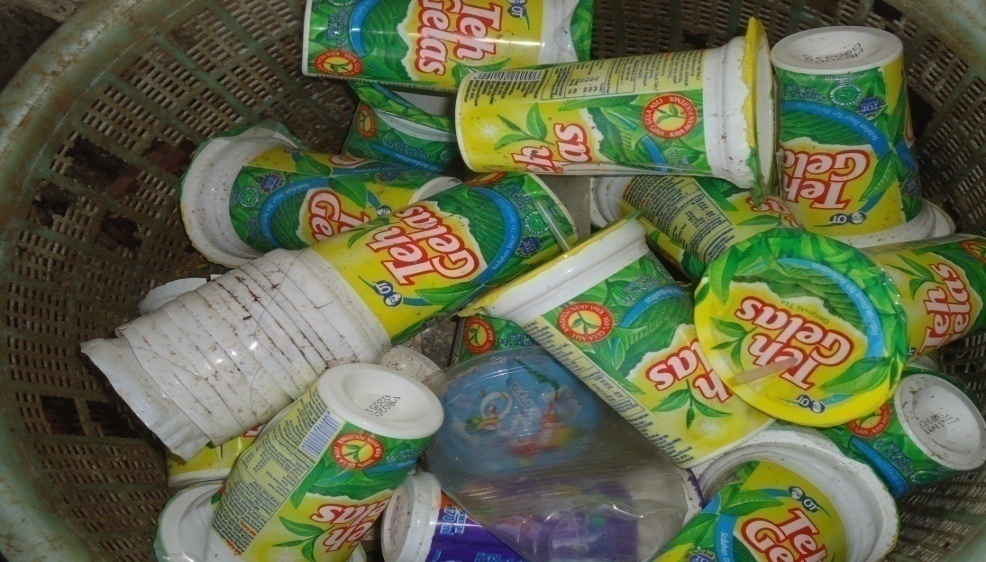 Gambar 1. Sampah yang siap di olah yang bernilai ekonomi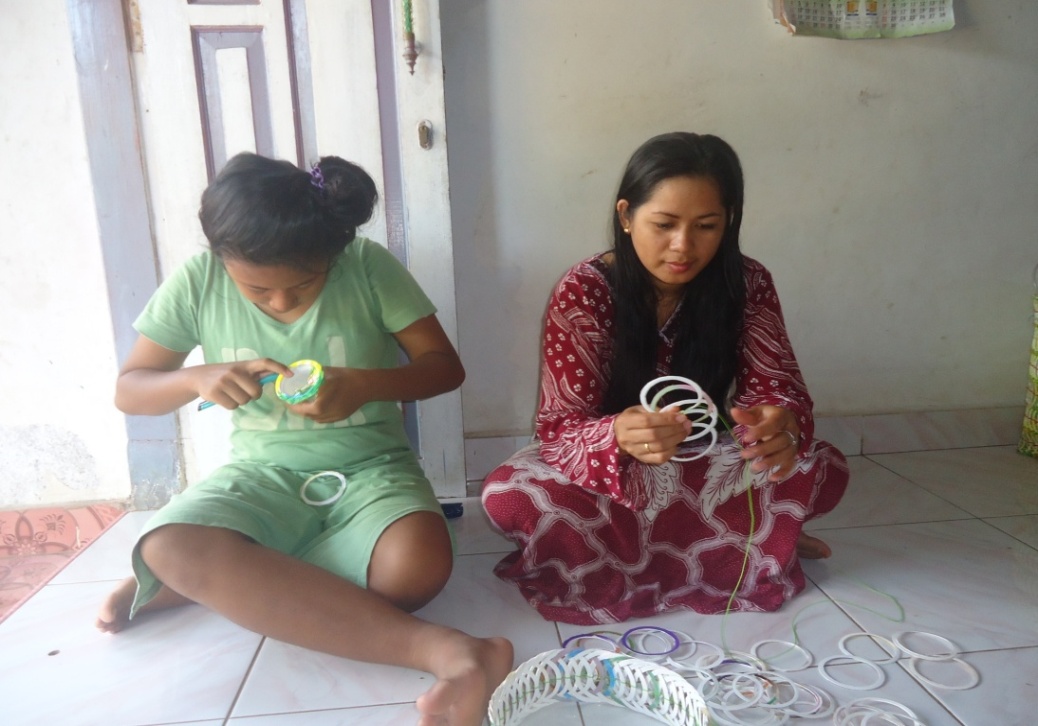 Gambar 2. Proses dari pemanfaatan sampah yang bernilai ekonomi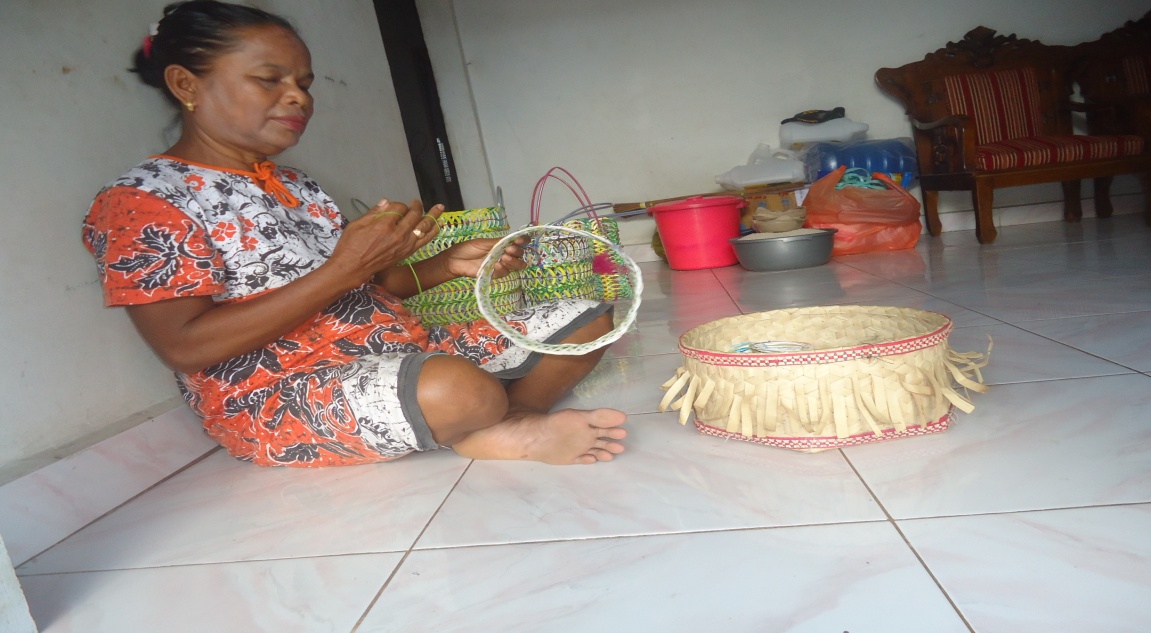 Gambar 3. Sampah yang telah dipilah di anyam untuk menjadi bernilai ekonomi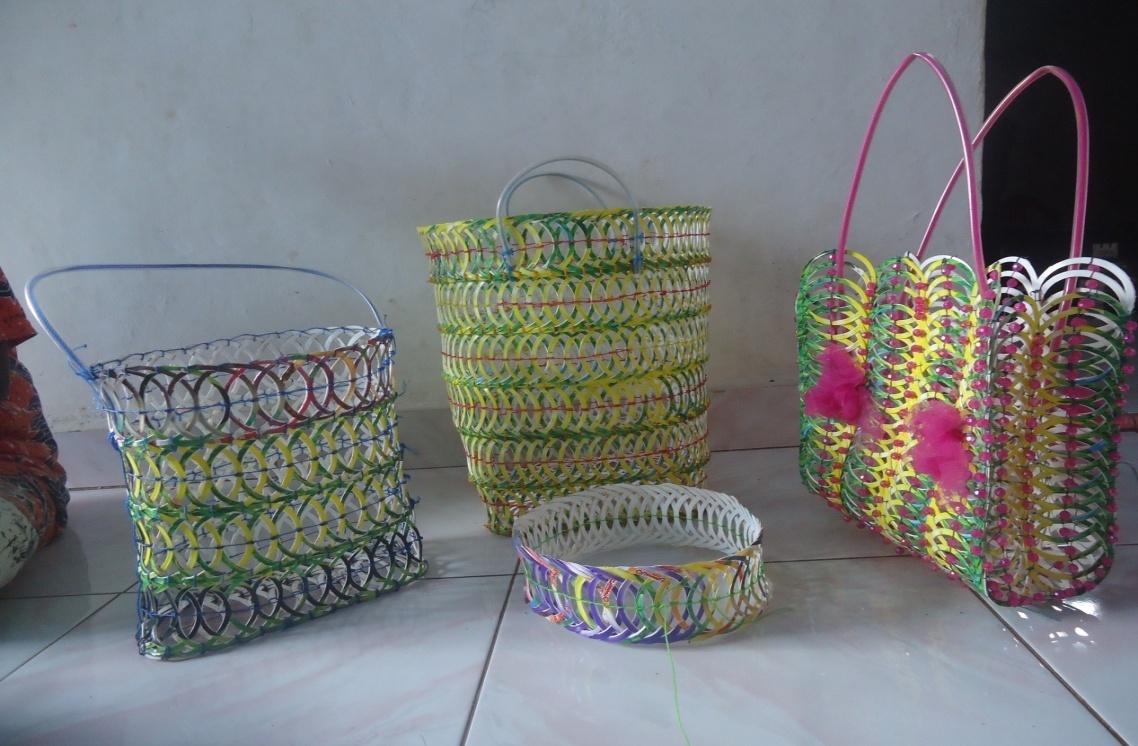 Gambar 4.  Hasil dari pemanfaatan sampah yang bernilai ekonomi.Fokus Masalah IndikatorDeskripsiSumber DataTeknik Pengumpulan DataPemberdayaan Ibu Rumah Tangga dalam Memanfaatkan Sampah Bernilai yang Bernilai Ekonomi di Kelurahan Romang Lompoa Kecamatan Bontomarannu Kabupaten GowaPerencanaan Identifikasi MasalahAparat Kelurahan, dan ibu rumah tanggaObservasi, wawancara dan dokumentasi Pemberdayaan Ibu Rumah Tangga dalam Memanfaatkan Sampah Bernilai yang Bernilai Ekonomi di Kelurahan Romang Lompoa Kecamatan Bontomarannu Kabupaten GowaPerencanaan Penentuan TujuanAparat Kelurahan, dan ibu rumah tanggaObservasi, wawancara dan dokumentasi Pemberdayaan Ibu Rumah Tangga dalam Memanfaatkan Sampah Bernilai yang Bernilai Ekonomi di Kelurahan Romang Lompoa Kecamatan Bontomarannu Kabupaten GowaPelaksanaan Pelaksanaan Pemberdayaan Ibu Rumah TanggaAparat Kelurahan, dan ibu rumah tanggaObservasi, wawancara dan dokumentasi Pemberdayaan Ibu Rumah Tangga dalam Memanfaatkan Sampah Bernilai yang Bernilai Ekonomi di Kelurahan Romang Lompoa Kecamatan Bontomarannu Kabupaten GowaPelaksanaan Faktor Pendukung Dan Faktor PenghambatAparat Kelurahan, dan ibu rumah tanggaObservasi, wawancara dan dokumentasi Pemberdayaan Ibu Rumah Tangga dalam Memanfaatkan Sampah Bernilai yang Bernilai Ekonomi di Kelurahan Romang Lompoa Kecamatan Bontomarannu Kabupaten GowaEvaluasi Hasil yang DicapaiAparat Kelurahan, dan ibu rumah tanggaObservasi, wawancara dan dokumentasi Pemberdayaan Ibu Rumah Tangga dalam Memanfaatkan Sampah Bernilai yang Bernilai Ekonomi di Kelurahan Romang Lompoa Kecamatan Bontomarannu Kabupaten GowaEvaluasi Manfaat yang Dirasakan Aparat Kelurahan, dan ibu rumah tanggaObservasi, wawancara dan dokumentasi No.Objek ObservasiHasil ObservasiHasil ObservasiHasil ObservasiNo.Objek ObservasiBaikCukupKurang1.Perencanaan Identifikasi MasalahPenentuan Tujuan2.Pelaksanaan Pelaksanaan pemberdayaanFaktor pendukung dan penghambat3.Evaluasi Hasil yang dicapaiManfaat yang dirasakanNo.Objek ObservasiHasil ObservasiHasil ObservasiHasil ObservasiNo.Objek ObservasiBaikCukupKurang1.Perencanaan Identifikasi MasalahPenentuan Tujuan2.Pelaksanaan Pelaksanaan pemberdayaanFaktor pendukung dan penghambat3.Evaluasi Hasil yang dicapaiManfaat yang dirasakan